KEMENTERIAN AGAMA REPUBLIK INDONESIA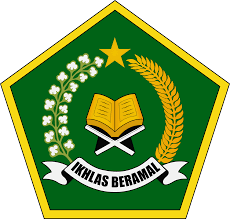 KANTOR KEMENTERIAN AGAMA KABUPATEN BANGLIKANTOR URUSAN AGAMA KECAMATAN KINTAMANIJalan Raya Kintamani. KP.80652. Kintamani-BangliEmail : kuakintamani@gmail.comDAFTAR HADIR NARASUMBERKEGIATAN 		: KURSUS CALON PENGANTINTEMPAT 		: KUA KECAMATAN KINTAMANI HARI/TANGGAL	: KINTAMANI, Kepala KUA Kec. KintamaniHadi Purwanto, S.AgNIP. 197306212006041004KEMENTERIAN AGAMA REPUBLIK INDONESIAKANTOR KEMENTERIAN AGAMA KABUPATEN BANGLIKANTOR URUSAN AGAMA KECAMATAN KINTAMANIJalan Raya Kintamani. KP.80652. Kintamani-BangliEmail : kuakintamani@gmail.comDAFTAR HADIRKegiatan 	: Kursus Calon PengantinTempat 	: KUA Kecamatan KintamaniKintamani, Kepala KUA Kec. KintamaniHadi Purwanto, S.AgNIP. 197306212006041004DAFTAR HADIR NARASUMBERKEGIATAN 		: KURSUS CALON PENGANTINHARI/TANGGAL	: Senin, 4 Juli 2022TEMPAT 		: MELALUI ZOOM MEETINGKINTAMANI, 4 Juli 2022Kepala KUA Kec. KintamaniMuchammad Maghfur Widodo, S.AgNIP. 1972083120080115DAFTAR HADIRKegiatan 	: Kursus Calon PengantinTempat 	: Melalui Zoom MeetingKintamani, Senin, 4 Juli 2022Kepala KUA Kec. KintamaniMuchammad Maghfur Widodo, S.AgNIP. 197208312008011005No.NAMAMATERI SUSCATINTANDA TANGAN1.Hadi PurwantoTata cara dan prosedur perkawinanPengetahuan AgamaPeraturan perundangan di bidang perkawinan dan keluargaHak dan Kewajiban suami istriManajemen keluargaPsikologi perkawinan dan keluargaNo.HARI NAMA PESERTATANDA TANGAN1.No.NAMAMATERI SUSCATINTANDA TANGAN1.Muchammad Maghfur WidodoTata cara dan prosedur perkawinanPengetahuan AgamaPeraturan perundangan di bidang perkawinan dan keluargaHak dan Kewajiban suami istriManajemen keluargaPsikologi perkawinan dan keluargaNo.HARI NAMA PESERTATANDA TANGAN1.Senin, 4 Juli 20221. Mohammad Ilyasa2. Nia Ainiyah